BEZPEČNOSTNÁ RADA SLOVENSKEJ REPUBLIKY(Návrh)UZNESENIEBEZPEČNOSTNEJ RADY SLOVENSKEJ REPUBLIKYč.z ........................ 2017k návrhu zákona, ktorým sa mení a dopĺňa zákon č. 570/2005 Z. z. o brannej
povinnosti a o zmene a doplnení niektorých zákonov v znení neskorších predpisov,
a ktorým sa dopĺňa zákon č. 569/2005 Z. z. o alternatívnej službe v čase vojny
a vojnového stavu v znení neskorších predpisovBezpečnostná radasúhlasís návrhom zákona, ktorým sa mení a dopĺňa zákon č. 570/2005 Z. z. o brannej povinnosti a o zmene a doplnení niektorých zákonov v znení neskorších predpisov, a ktorým sa dopĺňa zákon č. 569/2005 Z. z. o alternatívnej službe v čase vojny a vojnového stavu 
v znení neskorších predpisov;odporúča vládeschváliť návrh zákona, ktorým sa mení a dopĺňa zákon č. 570/2005 Z. z. o brannej povinnosti a o zmene a doplnení niektorých zákonov v znení neskorších predpisov,
a ktorým sa dopĺňa zákon č. 569/2005 Z. z. o alternatívnej službe v čase vojny 
a vojnového stavu v znení neskorších predpisov.Číslo materiálu:Predkladateľ:minister obrany Slovenskej republiky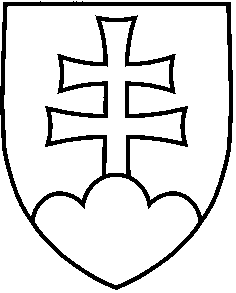 